Сценарий Масленицы для старших и подготовительной групп «Масленичные забавы».Составила музыкальный руководитель Абдуллаева М.В.Февраль 2023г.Цель: приобщение детей дошкольного возраста к народным традициям. Задачи: создать настроение торжества и веселья;
- совершенствовать двигательные умения и навыки детей;
- доставлять детям радость от народных игр, песен;
- воспитывать любовь к народным играм, традициям.Под народную музыку дети собираются на площадке.
Выходит Матрешка.Матрешка: Здравствуйте, ребята дорогие, маленькие и большие!
Мы зовем к себе всех тех,
Кто любит веселье и смех.
Сегодня мы зиму провожаем, весну встречаем! 
Масленицу широкую открываем, веселье начинаем!
Выходят скоморохи.
Фома: (хлопает по плечу Ерёму)Здорово, Ерёма!Чтоб тебе ни молнии, ни грома!Ерёма: Здорово, Фома!Чтоб тебе побольше ума.Фома: Где это ты рубаху порвал?Ерёма: Да, с зайцем на перегонки играл!Фома: И кто выиграл?Ерёма: В горку, конечно, заяц выиграл, зато с горки я…. Проиграл!Матрешка: Ай-яй-яй, Фома да Ерёма,Сидели бы вы дома!Пришли на праздник и даже не поздоровались!Фома: Здравствуй, тётенька! (Берет Матрешку за руку)Ерёма: Здравствуй, добренька!Матрешка: Здравствуйте! Но надо здороваться не только со мной, а со всеми!Скоморохи: Со всеми? (Идут в разные стороны, здороваются с детьми за руку) Здравствуйте! Здравствуйте!Матрешка: Да не за руку надо здороваться!Скоморохи: За ногу? (Здороваются за ногу) Здравствуйте! Здравствуйте!Матрешка: Да не так! Надо здороваться сразу со всей публикой.Ерёма: (озирается) Я не вижу здесь никакого бублика!Матрешка: Да не бублика, а публика, стало быть, народ!Скоморохи: А-а-а! Здравствуй, народ честной! (Кланяются)Фома: А какой у вас нынче праздник?Матрешка: Не скажем – сами догадайтесь!Фома: Новый год, что ли?Дети: Нет!Ерёма: Лучший ум у Ерёмы, не у Фомы! (Ходит, думает) Мамин праздник?Дети: Нет!Скоморохи: Ну, тогда мы сдаемся!Дети: Масленица!Матрешка: Мы Весну встречаем!Скоморохи: А можно и мы с вами будем встречать?Матрешка: А вы плясать и петь умеете?Фома: (опустив глаза) Я стесняюсь!Ерёма: А я не умею!Матрешка: А что тут уметь! Смотрите на детей и повторяйте.По старинному обычаю нужно Зиму проводить,Весну - красную встретить.
В хороводе мы пойдем, дружно спляшем и споем.Песня- хоровод «Как на тоненький ледок»:
(идут по кругу, поют и выполняют движения по тексту)1.Как на тоненький ледок
Выпал беленький снежок.
Соберёмся все в кружок,
Да потопаем, дружок.
2.Будем весело играть,
Будем ручки согревать,
Все похлопаем, все похлопаем.3.Если холодно стоять,
Мы похлопаем опять,
По коленочкам, по коленочкам.
4.Чтобы стало нам теплей,
Будем прыгать веселей,
Все попрыгаем, все попрыгаем.Матрешка: Масленицей назвали праздник от изобилия масленой еды, которой полагалось угощаться всю неделю. А еще Масленица – это тряпичная или соломенная кукла, одетая в платье, символ зимы. Целую неделю праздник отмечали шумно, весело, с играми, плясками. Поэтому Масленицу называли «широкой», «разгульной», «веселой», «хлебосольной».Фома: А я знаю, что испокон веков зимой на Руси, чтобы не мёрзнуть, носили валенки. Ерема: А я слышал, что на масленицу устраивали соревнования, кто дальше бросит валенок.
Давайте валенки возьмём, да играть с ними начнём!Игра-забава «Валенок».
Три команды по группам, у первых игроков в руках детские валенки, по сигналу, бросают кто дальше? На место падения валенка ставиться конус. Если следующий ребёнок кинет валенок дальше, то конус переставляется, если нет, остаётся на месте. У какой команды конус окажется дальше, та и победила.Фома: Молодцы ребята, поиграли! Ерема: А теперь можно валенкам прощай сказать и до новой зимы их убрать.
Матрешка: Пришла пора Масленицу в гости звать!Поднимайся, настроение -
К нам Масленица идет без промедления!
Скоморохи: Иди сюда, Масленица-кривошейка,
Встретим тебя хорошенько!Под русскую народную мелодию входит Масленица (наряженный воспитатель).
Фома: Масленица! Масленица!
В гости к нам пришла!
Масленица! Масленица!
Счастья принесла!
Ерема: Масленица! Масленица!
Зиму унеси!
Масленица! Масленица!
К нам, весна, приди!
Масленица: Я Масленица дорогая,
Гостьюшка годовая,
Да на саночках расписных,
Да на кониках вороных,
Живу я семь деньков,
А веселья на - семь годков.Каждый день на Масленицу имел свое определенное название, а вы знаете, как называются дни Масленичной недели?
Матрешка: А это мы сейчас проверим. Будьте внимательны!  Веселись и радуйся
Утро, день и вечер!
Наступает первый день —
Понедельник…(встреча). А у меня ещё вопрос…
Понедельник пролетел,
Вот и вторник зашумел.
Звучит весёлый наигрыш,
А вторник у нас…(заигрыш).Фома: Разгулялись, господа,
А на дворе уже среда.
Сладкая маковка
Под названием…(лакомка).Он и чистый, и широкий –
То четверг уж на пороге.
В этот день ты не зевай,
Он зовётся…(разгуляй).Ерема: Вот и пятница пришла,
Зятя в гости привела –
Есть блины, кататься с горки.
Это – (тёщины вечёрки).А теперь пришла суббота.
Сидеть девчатам дома неохота,
И резвятся, словно белки,
Это…(золовкины посиделки).Матрешка: День последний подошёл,
Великий пост с собой привёл.
В последний день едим блины печёные,
А зовётся воскресенье…(прощёное).Масленица: Еще одна из традиций на Масленицу было принято кататься на лошадях. 
Эй, мальчишки и девчонки,
Молодежь и детвора!
Поиграем мы в лошадки-
Нынче самая пора!Эстафета «Катание на лошадях».
Дети катаются на палочке-коне. Эстафета между группами.Фома: Продолжаем мы веселье,       Все бегом на карусели.С детьми проводится игра "Карусели". К обручу привязаны ленты. Дети берутся за ленту одной рукой и идут сначала в одну сторону, затем, поменяв руку, в другую. Обруч держит взрослый. "Кататься" на карусели можно под традиционный текст:Еле, еле, еле, елеЗакружились карусели,А потом, потом, потомВсе бегом, бегом, бегом.Тише, тише, не спешите,Карусель остановите.Раз-два, раз-два,Вот и кончилась игра.Матрешка: Вот уж зимушка проходит,Белоснежная уходит.Снег и холод прочь уводит,Весну красную приводит.Масленица: У кого там грустный вид?
Снова музыка звучит.
Как притопнем ножками,
Красивыми сапожками! Исполняется танец «Веселый каблучок»-ср.гр. показывает, все повторяют.Фома: Самовар кипит, просит чаю пить!Сценка «Соседушки».Ксюша: Соседка, ты самовар топила?Настя: Да вскипел уж! Заходи на часок, погутарим!      Выпей чайку – забудешь тоску.Ксюша: Слыхала, вчерась вы с кумом песню спевали? Аж дух захватило, так понравилось!Настя: Да полно те! То пол мыла, чугунки руками чистила, устала…Вот и отдохнули после вечери с песнею.Ксюша: Да у тебя и печь в порядке, и пол блестит. Побегу, соседушка, стряпаться пора: котлет рыбных нажарю, ухи сварю, пироги с яйцом, картошкой испеку!Настя: А я уже, соседушка, отстряпалась: пироги с капустой, лапшевник, да похлебку с рисом, черносливом, изюмом да морковкой!Ксюша: Ай, соседушка, настоящая хозяйка! Даже ручки у чайника и чашек чистые! И ложки-то какие расписные! (Мальчики берут ложки, Соня трещетку).Соня: Самовар кипит – уходить не велит.Настя: Самовар на столе, пышки и ватрушки,             Так споем же под чаек чайные частушки!Исполняются «Чайные частушки».1.(Ксюша)Чай, чай, выручай,Выручай, скорее!Нынче ноги промочила,Кто меня согреет?!2.(Ваня)Я люблю Наташечку,Подарю ей чашечку.Буду в гости к ней ходитьИ чаек из чашки пить!3.(Настя)А я чайничала,Самоварничала,Всю посуду перебила-Накухарничала!4.(Артем)Я подруженьку своюТрудиться не заставлю:Сам ватрушек напеку,Самовар поставлю!5.(Соня)Самовар пыхтит, искрится,Щедрый, круглый, золотой.Озаряет наши лицаОн своею добротой!Матрешка: Давайте весну- красну к себе в гости звать. К солнцу красному обратимся, пусть оно нам поможет.Все вместе: Ты свети-сияй, солнце красное,Освещай дорогу весне-матушке.Растопи снега сильные,Подари хлеба обильные.Под музыку входит Весна, здоровается.Весна: Я пришла на сошечке, на бороночке,На овсяном снопочке, на ржаном колосочке.С хлебами обильными,Со льном высоким.Слышала, что меня зазывали,Масленицу провожали.А какая же Масленица без блинов горячих да румяных! Давайте-ка, попросим у нее хорошенько.Крепче за руки беритесь,
В большой круг становитесь.
Испечем большой мы блин. 
Раз, два, три, начинаем печь блины!Хороводная игра «Блинок».Дети в круг, берутся за руки и повторяют слова:
Месим, месим, месим тесто (топающим шагом идут в центр)
Разливайся блинок (расходятся)
Разливайся большой.
Оставайся такой
Да не подгорай! П-ш-ш-ш (Приседают на корточки).Остаются в кругу.Хороводная игра «Блинчик».
Дети встают в круг и передают «блинчик» друг другу со словами:
Ты, катись, горячий блинчик,
Быстро, быстро по рукам,
У кого горячий блинчик,
Тот сейчас станцует нам.
У кого из детей остановился «блинчик», тот выходит в центр круга, показывает любое движение, а ребята за ним повторяют. Матрешка: Песню дружно запевайте, Масленицу провожайте!Исполняется песня «Разрумяными блинами».  Весна: Масленица оставила для вас угощения в детском саду. Вернёмся и полакомимся вкусными блинами.Фома: Скок-поскок, скок-поскок,Зайка прыгнул на пенек,В барабан он громко бьет,Всех играть зовет.Проводится игра "Золотые ворота".  Скоморохи: Все так весело играли,Пели песни и плясали!Матрешка: Вот и празднику – конец,Кто играл – тот молодец!Настала пора с Масленицей прощаться.Ждём её через год.А сейчас она уйдёт и это значит —Конец зиме, слава весне!Скоморохи: Крепко за руки беритесь,В круг широкий становитесь!Все вместе: Ты прощай, прощай, наша Масленица!Ты прощай, прощай, наша широкая!  Скоморохи поджигают чучело Масленицы. Дети водят вокруг хоровод и приговаривают:Гори, гори ясно, чтобы не погасло!Дети прощаются с Масленицей и расходятся по группам.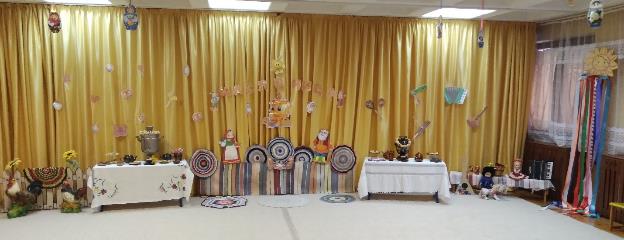 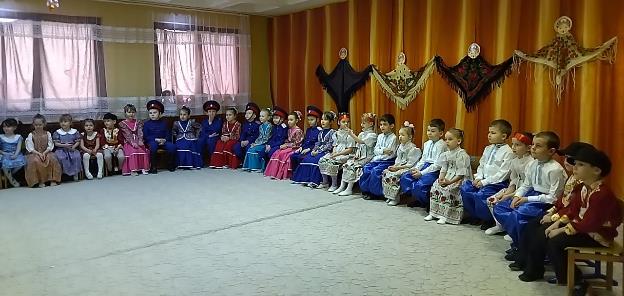 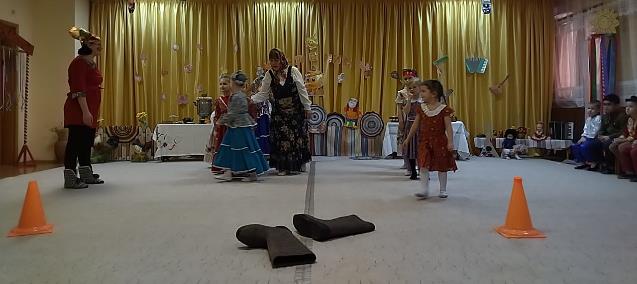 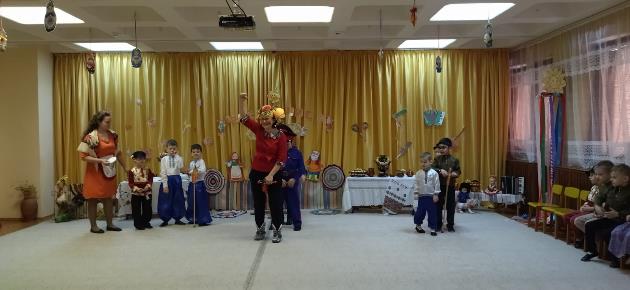 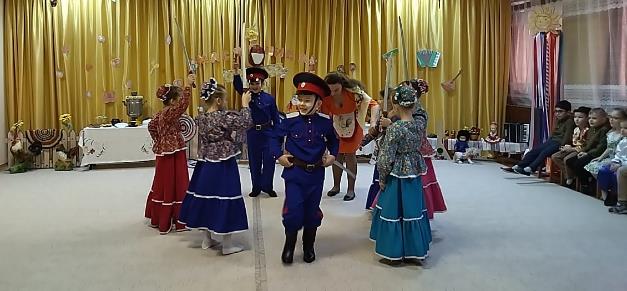 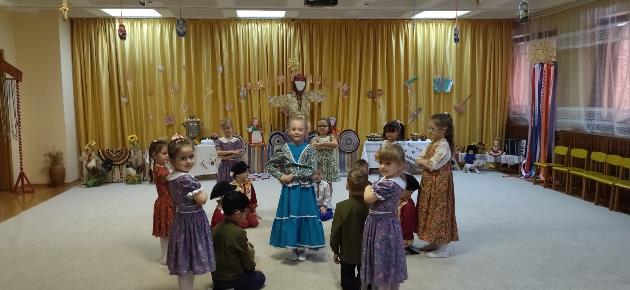 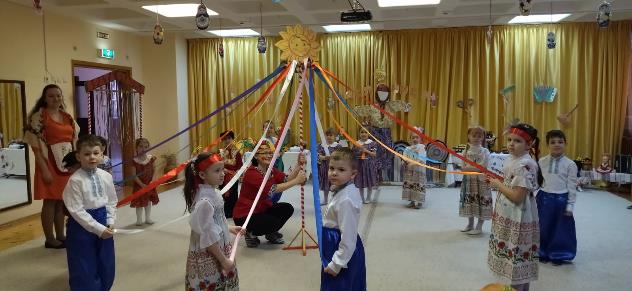 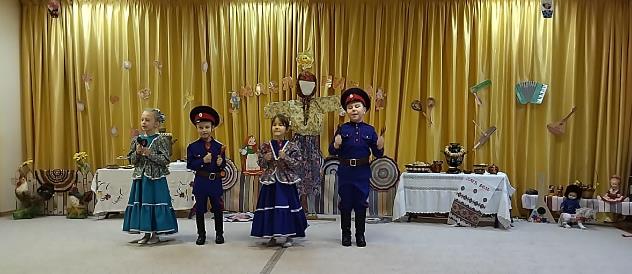 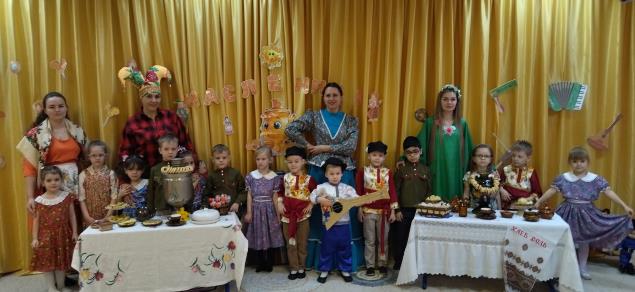 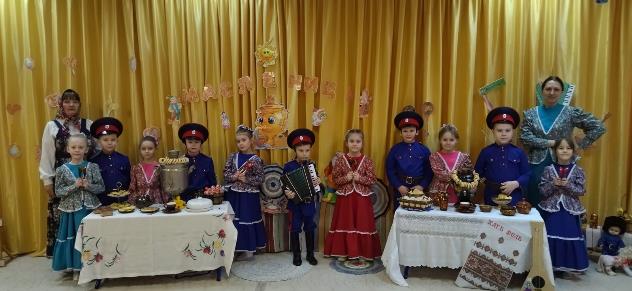 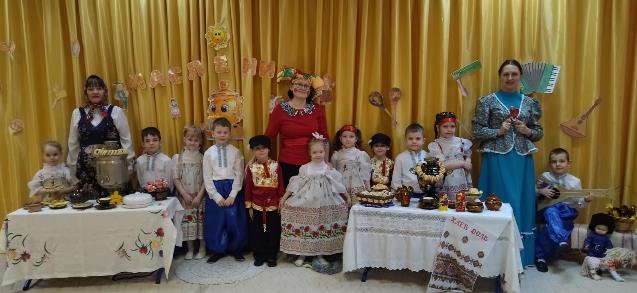 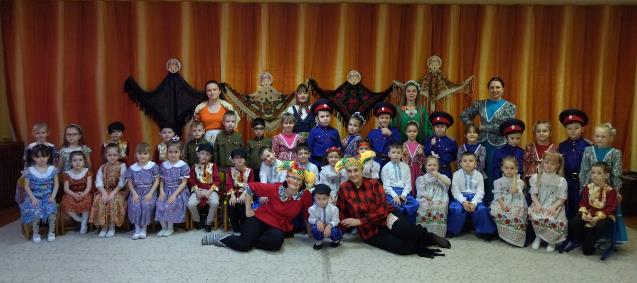 